    Σχετ. : ΥΑ 33120/ΓΔ4/28-2-2017(ΦΕΚ 681 τ.β/6-3-2017)Το σχολείο μας προτίθεται να πραγματοποιήσει πολυήμερη εκπαιδευτική Εκδρομή στις  9-15 Δεκεμβρίου 2017  στην Πράγα με συμμετοχή 100  μαθητών και 7 συνοδών.   Καλούνται οι ενδιαφερόμενοι να υποβάλλουν στο σχολείο μας μέχρι την Τρίτη 24/10/2017  ΚΑΙ ΩΡΑ 14:00   κλειστή προσφορά,  με τους γενικούς όρους συμμετοχής στην εκδρομή, το συνολικό κόστος της εκδρομής και κόστος ανά μαθητή, καθώς και το πρόγραμμα (μετακινήσεις-ξεναγήσεις) της εκδρομής. ΕΠΙΠΛΕΟΝ:ΣΗΜΕΙΩΣΕΙΣΣτην προσφορά να περιλαμβάνεται :η δυνατότητα αλλαγής, κατόπιν συμφωνίας, των προβλεπόμενων ημερομηνιών της εκδρομής.η δέσμευση  επιστροφής  όλων των χρημάτων, κατά την περίπτωση μη πραγματοποίησης του ταξιδιού λόγω ανωτέρας βίας (φυσικές καταστροφές, εκλογές κλπ.).την επιστροφή ποσοστού επί του συνολικού ποσού των χρημάτων σε μαθητή, που για λόγους ανωτέρας βίας ματαιωθεί η συμμετοχή του. Το ποσοστό να καθορίζεται σε ανάλογα με τις μέρες ακύρωσης της συμμετοχής από την ημέρα αναχώρησης.Δέκα (10) μέρες μετά την κατοχύρωση του διαγωνισμού, το πρακτορείο είναι υποχρεωμένο να προσκομίσει: α) ΓΡΑΠΤΗ επιβεβαίωση του ξενοδοχείου ότι διαθέτει τον απαιτούμενο αριθμό δωματίων (μονόκλινα, δίκλινα, τρίκλινα) τη συγκεκριμένη ημερομηνία για τη διαμονή αποκλειστικά και ονομαστικά των μαθητών του σχολείου μας. β) Βεβαίωση κράτησης θέσεων των Αεροπλάνων  μεταφοράς. γ) Αποδεικτικό προκράτησης  διαθεσιμότητας του συγκεκριμένου ξενοδοχείου.    δ) Κάλυψη του αντιτίμου εισόδου σε χώρους που το απαιτούν. Μετά το τέλος της εκδρομής θα δοθεί απόδειξη σε κάθε μαθητή ανάλογη με τη δαπάνη που του αντιστοιχεί.Η μη πληρότητα του κλειστού φακέλου προσφοράς και η τήρηση των παραπάνω αποτελεί αιτία απόρριψης του υποψήφιου αναδόχου γραφείου.Η ΔΙΕΥΘΥΝΤΡΙΑΔΑΡΓΙΝΙΔΟΥ Λ.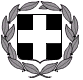 ΕΛΛΗΝΙΚΗ ΔΗΜΟΚΡΑΤΙΑΥΠΟΥΡΓΕΙΟ  ΠΟΛΙΤΙΣΜΟΥ,ΠΑΙΔΕΙΑΣ ΚΑΙ  ΘΡΗΣΚΕΥΜΑΤΩΝΠΕΡΙΦΕΡΕΙΑΚΗ Δ/ΝΣΗ Π/ΘΜΙΑΣ & Δ/ΘΜΙΑΣ ΕΚΠ/ΣΗΣΑΝΑΤΟΛΙΚΗΣ ΜΑΚΕΔΟΝΙΑΣ - ΘΡΑΚΗΣΔΙΕΥΘΥΝΣΗ Δ/ΘΜΙΑΣ ΕΚΠ/ΣΗΣ ΡΟΔΟΠΗΣ1Ο ΓΕΝΙΚΟ ΛΥΚΕΙΟ ΚΟΜΟΤΗΝΗΣΚομοτηνή:16/10/2017Αρ. Πρωτ: 502Ταχ. Διεύθυνση: Παπανδρέου-ΑνδρονίκουΤαχ. Κώδικας	: 69100 ΚΟΜΟΤΗΝΗ                     Πληροφορίες 	: Δαργινίδου Λ.Τηλέφωνο	: 25310 22527                                     Fαx 	: 25310 22010E-mail: mail@1lyk-komot.rod.sch.grΠροςΤΑΞΙΔΙΩΤΙΚΑ ΓΡΑΦΕΙΑ(ΔΙΑ ΤΗΣ ΔΙΕΥΘΥΝΣΗΣ ΔΕΥΤΕΡΟΒΑΘΜΙΑΣΕΚΠΑΙΔΕΥΣΗΣ  ΡΟΔΟΠΗΣ)    Θέμα:«Προκήρυξη εκδήλωσης ενδιαφέροντος για ΠΟΛΥΗΜΕΡΗ Εκπαιδευτική  Εκδρομή»AΠΡΟΟΡΙΣΜΟΣ-ΗΜΕΡΟΜΗΝΙΕΣΠΡΑΓΑΣάββατο 9/12/2017 – Παρασκευή 15/12/2017ΒΠΡΟΒΛΕΠΟΜΕΝΟΣ ΑΡΙΘΜΟΣ ΣΥΜΜΕΤΕΧΟΝΤΩΝ(ΜΑΘΗΤΩΝ-ΕΚΠΑΙΔΕΥΤΙΚΩΝ)100 μαθητές ,7 συνοδοίΓΜΕΤΑΦΟΡΙΚΟ ΜΕΣΟ(τυχόν πρόσθετες προδιαγραφές)Αεροπλάνο. Λεωφορείο για εσωτερικές μετακινήσεις ξεναγήσεις στην Πράγα. Να περιλαμβάνονται οδικές μετακινήσεις από και προς τα αεροδρόμια.ΔΚΑΤΗΓΟΡΙΑ ΚΑΤΑΛΥΜΑΤΟΣ4*,5* .Στην διαμονή να περιλαμβάνεται ημιδιατροφή. Να υπάρχει πλήρης αναφορά πληροφοριών για τα προτεινόμενα από το πρακτορείο ξενοδοχεία , και αντίστοιχο κόστος διανυκτέρευσης για το καθένα.ΕΛΟΙΠΕΣ ΥΠΗΡΕΣΙΕΣ(Παρακολούθηση Εκδηλώσεων, Επίσκεψη χώρων κλπ.)Λεωφορεία για εσωτερικές μετακινήσεις, έμπειρο συνοδό, ξεναγό και ξεναγήσεις,  είσοδοι στα μουσεία ,ιατρό κατάλληλης ειδικότητας, φόροι αεροδρομίων, Φ.Π.Α. Ομαδική – ονομαστική ασφάλιση των μαθητών και των συνοδών, ιατροφαρμακευτική – νοσοκομειακή περίθαλψη και επείγουσα αερομεταφορά για κάθε συμμετέχοντα. Αναφορά free συμμετοχής μαθητών. Άλλη προσφορά ή διευκόλυνση του πρακτορείουΣΤΥΠΟΧΡΕΩΤΙΚΗ ΑΣΦΑΛΙΣΗ ΕΥΘΥΝΗΣ ΔΙΟΡΓΑΝΩΤΗ (Ασφάλεια αστικής  επαγγελματικής ευθύνης).ΝΑΙΖΚΑΤΑΛΗΚΤΙΚΗ ΗΜΕΡΟΜΗΝΙΑ ΠΡΟΣΦΟΡΩΝΤρίτη 24-10-2017